JAWABLAH  SOAL DI BAWAH INIJelaskan sistem keagamaan dalam masyarakat batakJelaskan karakteristik suku sundaJelaskan sistem mata pencaharian suku BaliJelaskan sistem pengetahuan masyarakat Kalimantan Tengah (Suku Dayak)Jelaskan Sistem kemasyarakatan suku Ambon= Selamat Mengerjakan ==FAKULTAS ILMU BUDAYA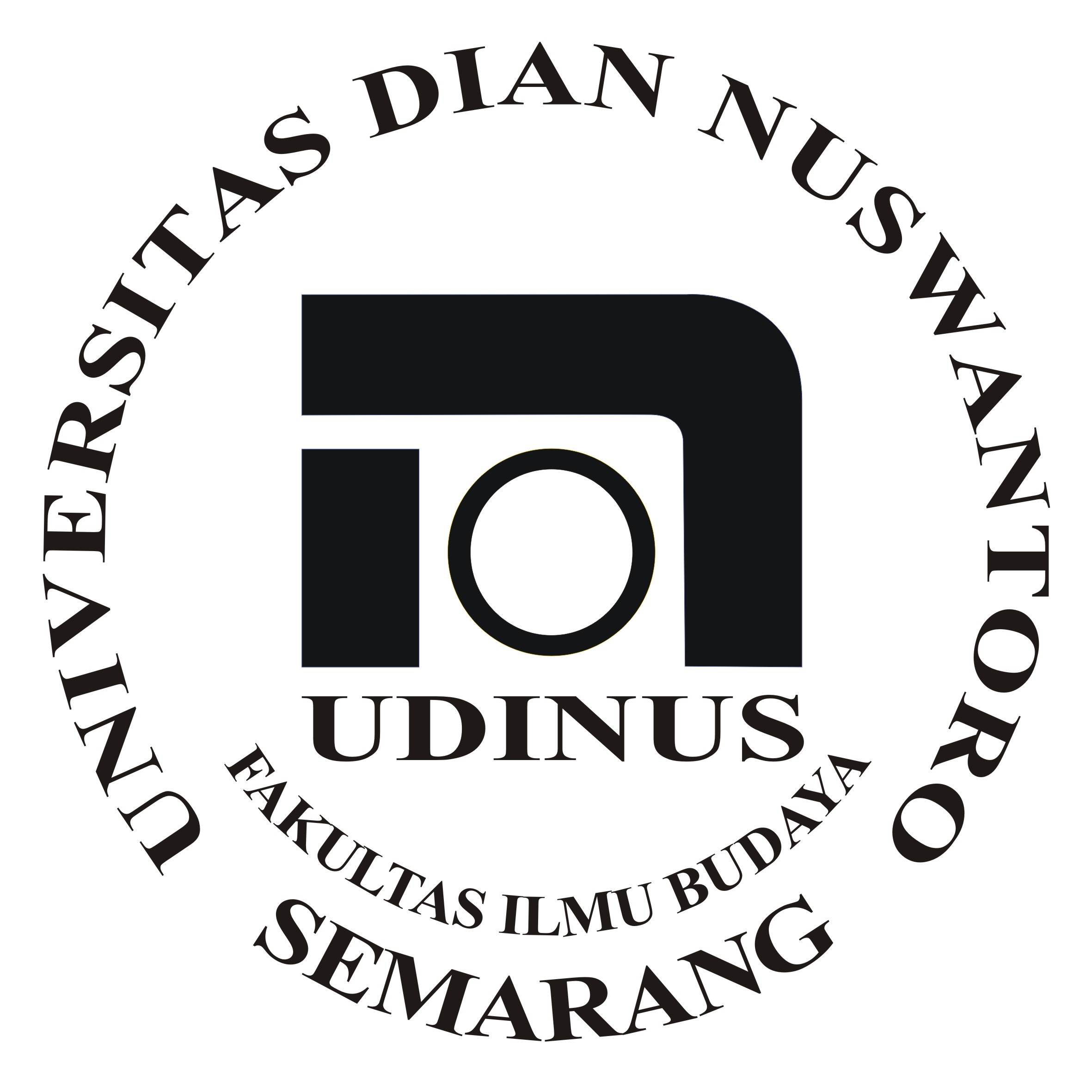 UNIVERSITAS DIAN NUSWANTORO JL. IMAM BONJOL 207 SEMARANG. Telp. 3560582, 3564647 Fax. 3564647Homepage : http://www.dinus.ac.id	Email : sekretariat@fbs.dinus.ac.idFAKULTAS ILMU BUDAYAUNIVERSITAS DIAN NUSWANTORO JL. IMAM BONJOL 207 SEMARANG. Telp. 3560582, 3564647 Fax. 3564647Homepage : http://www.dinus.ac.id	Email : sekretariat@fbs.dinus.ac.idFAKULTAS ILMU BUDAYAUNIVERSITAS DIAN NUSWANTORO JL. IMAM BONJOL 207 SEMARANG. Telp. 3560582, 3564647 Fax. 3564647Homepage : http://www.dinus.ac.id	Email : sekretariat@fbs.dinus.ac.idFAKULTAS ILMU BUDAYAUNIVERSITAS DIAN NUSWANTORO JL. IMAM BONJOL 207 SEMARANG. Telp. 3560582, 3564647 Fax. 3564647Homepage : http://www.dinus.ac.id	Email : sekretariat@fbs.dinus.ac.idFAKULTAS ILMU BUDAYAUNIVERSITAS DIAN NUSWANTORO JL. IMAM BONJOL 207 SEMARANG. Telp. 3560582, 3564647 Fax. 3564647Homepage : http://www.dinus.ac.id	Email : sekretariat@fbs.dinus.ac.idFAKULTAS ILMU BUDAYAUNIVERSITAS DIAN NUSWANTORO JL. IMAM BONJOL 207 SEMARANG. Telp. 3560582, 3564647 Fax. 3564647Homepage : http://www.dinus.ac.id	Email : sekretariat@fbs.dinus.ac.idUNIVERSITAS DIAN NUSWANTORO SEMARANGUNIVERSITAS DIAN NUSWANTORO SEMARANGUNIVERSITAS DIAN NUSWANTORO SEMARANGUNIVERSITAS DIAN NUSWANTORO SEMARANGUNIVERSITAS DIAN NUSWANTORO SEMARANGUNIVERSITAS DIAN NUSWANTORO SEMARANGNama Mata Kuliah:Indonesian Culture and ArtSifat:Take Home TestHari / Tanggal: Kamis, 11 Januari 2018Waktu:90 MenitKelompok: C12.71Dosen:Budi Santoso, M.HumJam: 13.30-15.00 WIBDiperiksa Oleh :Disahkan Oleh :Koordinator Mata KuliahBudi Santoso, M.HumKa. ProdiTri Mulyani W. S.S, M.Hum